Консультация для родителейВоспитание детей в семьеРебёнок, в сердце которого с раннего возраста заложена вера, не может вырасти плохим.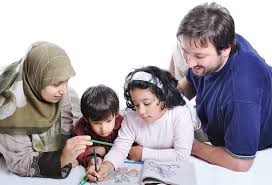 Хвала Всевышнему Аллаху, Господу миров, Который создал  Свои творения наилучшим образом! Милость Всевышнего Пророку Мухаммаду (мир ему и благословение), его роду, сподвижникам.Самый счастливый человек на свете – тот, кто следовал в этой жизни Сунне Пророка (мир ему и благословение) и воспитывал свою семью в духе Ислама.Самая важная задача в Исламе – забота о детях.Родители не должны забывать, что дети – это милость Всевышнего. Дети является доверием, вручённым людям Творцом, чтобы родители оберегали их, ведь в Судный день они будут в ответе за своих дочерей и сыновей.Интересы чада являются предметом основной заботы отца и матери. Представим процесс воспитания ребёнка. Необходимо, чтобы родители направили его в нужное русло, что обеспечит его адаптацию в социальной среде.Чувство уверенности в себе, правильности собственных поступков и суждений – на основе этих чувств индивид может построить себе благополучное существование. Без этих чувств человеку сложно определить, сколько ему требуется комфорта, безопасности, помощи, общения, любви, дружбы, удовольствия, радости. Ребёнок без этих чувств считает, что счастье там, где его нет. Мы, родители, должны внушить ребёнку, что он – самое дорогое, что есть в семье. Мы должны воспитать наше чадо, научить его жить в обществе, помочь адаптироваться к окружающему миру. Мы должны по мере возможности следить за каждым шагом ребёнка, чтобы предостеречь от вредных привычек: курения, алкоголизма и т. д. Воспитание – это такая функция, которая никогда не заканчивается.Конечная цель воспитания состоит в формировании всесторонне развитой личности, отвечающей как общественным нуждам, так и собственным потребностям человека.Родители способствуют развитию ребёнка, прививают ему нравственные качества. Они обязаны обучать своих детей правилам, которые те должны соблюдать целый день – с утра до вечера.Многие педагоги, психологи, социологи, которые занимаются изучением воспитания подрастающего поколения, считают, что ребёнок – это чистый лист: что напишешь на нём – то и останется.Детство – особый мир, полный радости, счастья и любви. Очень важно именно с детства заложить в человеке веру.Что же делать, если окружающий мир влияет на ребёнка неблагоприятно? Ведь зачастую и многие родители от этого страдают. К тому же, влияние сверстников в жизни юного человека играет немалую роль. А зачастую сложно предугадать, какие нормы поведения и ценности позаимствует он у товарищей. В полной мере оградить ребёнка от окружающего негативного воздействия никто не в силах.Роль воспитания в семье играет решающую роль в дальнейшей судьбе маленького человека. Родители ближе и важнее для ребёнка, чем все остальные, особенно в ранние годы его жизни. Родители должны создать дома такую обстановку, чтобы ребёнку не захотелось променять её ни на какую другую.Строгими мерами наказаниями мы ничего не добьёмся, а только заложим в сердце малыша агрессию и жестокость. Родители должны взращивать в ребёнке добро, порядочность и милосердие, которых так не хватает в нашем современном обществе. Ребёнок по взгляду родителя должен понять, заметить упрёк или недовольство. Если крики и ругань в семье – обычное дело, то со временем дитя просто не станет обращать внимания на слова родителей. Не стоит повышать голос на ребёнка – это же маленькое чудо, появления на свет которого мы, мамы, женщины, с таким нетерпением ждали.Как только метод воспитания начинает не соответствовать этим благим качествам, личность ребёнка закрывается перед родителями. Он начинает скрывать всё, боясь криков и ссор.И надо помнить: ребёнок, в сердце которого с раннего возраста заложена вера, не может вырасти плохим.Начинать учить ребёнка прекрасному надо с детских садов, в школе, чтобы потом не было поздно. Если дети не воспитаны по хорошим этическим нормам, у родителей не будет счастливых дней в жизни. Счастье и несчастье человека в этой жизни и на том свете зависят от умения воспитать хорошее благонравное потомство. Какой покой царит в семье, где родители воспитали своих детей по законам Ислама! Если дети в своё время не получили правильного воспитания, впоследствии они могут стать плохими людьми. Поэтому каждая семья должна стремиться направить своих детей по пути, который указал нам наш любимый Пророк Мухаммад (мир ему и благословение).Терпеливыми наставлениями следует предостерегать своих чад от скверных привычек, начиная с курения и заканчивая наркотиками. Ребёнка следует научить быть честным, справедливым. Мы знаем, что родители переживают за будущее своих детей. Мать с отцом не могут спокойно спать, когда их дети болеют, поздно приходят домой.Дети являются радостью и украшением в нашей жизни. Ни один отец, ни одна мать не захочет, чтобы их ребёнок был бедствием, лишающим сна и покоя. Если родителей коснётся такое наказание от Всевышнего, то из-за упущенного воспитания. Ведь именно родители несут основную ответственность за воспитание и наставление детей на правильный путь.Сказано, что ребёнок похож на гравировку камня, чистые сердца детей являются драгоценной жемчужиной, и какой бы узор ни высекли на них – они готовы принять его.Духовно-нравственное воспитаниеДуховно-нравственным воспитанием молодого поколения сегодня занимаются учителя, психологи-социологи, преподаватели вузов. Они всегда должны быть примерами и образцами, сеятелями разумного, доброго в сознании молодых. Поистине бесценен воспитательный вклад, начальные установки чести, морали, нравственности, патриотизма, любви и добра, вложенные учителями в своих учеников. Моральное и интеллектуальное семя, брошенное учителем, должно дать хороший урожай.Воспитатель и педагог – это особая категория специалистов, которые призваны заложить в подрастающее поколение фундамент духовно-нравственной чистоты. Сегодняшняя молодёжь – будущее страны, и воспитание подрастающего поколения – один из важнейших вопросов. В настоящее время молодёжь другая по сравнению с прошлыми поколениями – другие ценности, нравы, интересы, увлечения… Но наша молодёжь не должна забывать о вечных общечеловеческих ценностях, без которых невозможно формирование личности. Сегодня как никогда общественность и все конфессии должны объединить свои усилия в деле воспитания молодёжи.Да одарит Аллах всех мусульман воспитанными и благочестивыми детьми, которые способны принести родителям пользу в обоих мирах! Амин!Педагог – психолог: ____________ Туршиева. С.Ш-М.